           社團法人桃園市赤子心過動症協會(函)                                  地址:龍潭區中興路392巷63弄22號                                                       聯絡人:劉玉雙理事長                                                       連絡電話:03-4892259                                                         Email:rubyliu221376@gmail.com受文者:陽明高中學務處活動組發文日期:中華民國112年2月17日發文字號桃赤心字第1120217號速別:普通密等及解密條件:附  件:無主  旨:誠徵陽明高中同學報名組隊10-20位左右參與赤子心3/11下午兒童營志工說  明:兒童營時間:112年3月11日下午1:20-5:20地點:桃園市婦女館3樓303教室(桃園市桃園區延平路147號)服務內容:1.協助兒童參與營會，上課遵守規則，維持秩序，使活動得以順利進行。2.協助拍照及寫下30-50字左右的觀察紀錄:為所負責孩子的活動學習留下珍貴的記錄(文字紀錄與照片紀錄上傳至3/11陽明高中志工LINE群。)兒童營課程內容:專注力訓練、人際互動訓練、學習必備基礎能力訓練。服務獎勵:1.核發志工服務時數證明乙份2.餐盒乙份報名方式:Beclass線上報名https://www.beclass.com/rid=274b04963ef4c828c887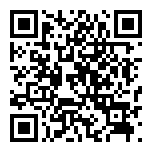 正   本:陽明高中學務處活動組副   本:本會   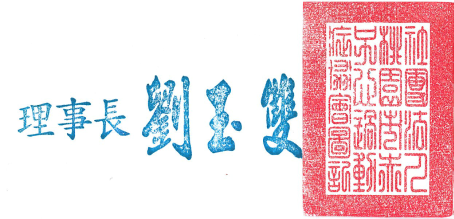 